15.1.1. Неотложные состояния на детском приеме. Введение. Угрожающее состояние — это состояние, при котором существует декомпенсация жизненно важных функций организма ребенка (дыхания, кровообращения, нервнойсистемы) или есть опасность ее возникновения. Обследование детей в экстренной ситуации должно быть направлено на поиск признаков угрожающих состояний. Первоначально выявляют признаки декомпенсации дыхания, кровообращения и степень угнетения ЦНС. Основная цель неотложной терапии на догоспитальном этапе - оказать минимально достаточный объем помощи, то есть те мероприятия, без которых жизнь больного нахоодится под угрозой. При применении лекарственных  средств в неотложных  случаях  важно выбрать оптимальный путь их введения, который зависит как от свойств назначаемых препаратов, так и от состояния больного.  Пути введения лекарственных средствПо скорости достижения пиковой концентрации лекарств в кровяном русле различают следующие пути введения лекарственных средств: -внутриартериальный, -внутривенный, -интратрахеальный, -подъязычный (в мышцы полости рта), -внутрикостный, -ректальный, -внутримышечный, -интраназальный, -подкожный. Инородные тела в дыхательных путяхОсновные симптомы ИТДП:-Внезапная асфиксия-«Беспричинный», внезапный кашель, часто приступообразный. Кашель, возникающий во время стоматологического вмешательства.-При инородном теле в верхних дыхательных путях одышка - инспираторная, при инородном теле в бронхах - экспираторная.-Свистящее дыхание.-Кровохарканье при повреждении инородным телом слизистой оболочки дыхательных путейПри попадании инородного тела в устье гортани и нарастающей асфиксии, угрожающей жизни ребенка, необходимо попытаться извлечь его. Попытки извлечения инородного тела только при угрозе жизни!Начальная тактика при обструкции дыхательных путей инородным телом                                                                                                                                 -если ребенок без сознания и не дышит - попытаться освободить дыхательныепути;                                                                                               -если ребенок в сознании  - успокоить  его и уговорить не сдерживать кашель;                                                                                                                   -как можно быстрее вызвать реанимационную бригаду.Активные  вмешательства предпринимаются,  только когда кашель становится слабым, усиливается или ребенок теряет сознание.В качестве первой помощи рекомендуются следующие приемыДля детей  до  1 года:-Ребенка  положить  животом  на предплечье левой руки, лицом вниз (предплечье опускают  вниз на  60°,  поддерживая   подбородок и спину). Нанести  ребром ладони правой руки 5 ударов  между  лопатками. Проверить наличие инородных предметов в ротовой полости и удалить их.-Если первый вариант не приносит результатов, перевернуть ребенка в положение на спине (голова ребенка должна находиться ниже туловища),  положив ребенка на свои руки или колени лицом вниз.Произвести   5 толчков  в грудную клетку  на уровне  нижней трети грудины на один палец ниже  сосков.  Не  нажимать  ему на живот!Если инородное тело видно — его извлекают.-Если обструкция  инородным телом не устранена,  вновь попытаться открыть дыхательные пути (подняв  подбородок и запрокинув голову ребенка) и провести ИВЛ. В случае безуспешности мероприятий повторить приемы до прибытия  бригады скорой помощи.Для детей старше 1 года:Выполнить  прием Геймлиха: находясь сзади сидящего или стоящего ребенка, обхватить его руками вокруг талии,  надавить на живот (по средней линии живота между пупком и мечевидным отростком) и произвести  резкий  толчок  вверх  до 5 раз  с интервалом в 3 сек. Если больной без сознания и лежит на боку, врач устанавливает на его эпигастральную  область ладонь своей левой руки и кулаком правой руки наносит короткие повторные удары (5-8 раз) под углом  45° в сторону диафрагмы. При выполнении этого приема возможны  осложнения: перфорация или разрыв органов брюшной  и грудной полостей, регургитация  желудочного  содержимого.-Осмотреть ротовую полость,  и если инородное тело видно — его извлекают.-При отсутствии эффекта повторить приемы до прибытия бригады скорой помощи.Из-за риска усугубления  обструкции  пальцевое удаление инородного тела вслепую  у детей противопоказано!    Всех детей с ИТДП обязательно госпитализируют в стационар, где есть реанимационное отделение и отделение торакальной хирургии или пульмонологическое отделение и где можно выполнить бронхоскопию Приступ бронхиальной астмыПриступ бронхиальной астмы — остро развившееся и/или прогрессивно ухудшающееся экспираторноеудушье, затрудненное и/или свистящее дыхание, спастический кашель или сочетание этих симптомов при резком снижении показателя пиковой скорости выдоха.Клиническая  диагностикаПриступ БА проявляется экспираторной одышкой, спастическим кашлем, чувством стеснения в груди, свистящими хрипами. Острые приступы БА классифицируются как легкие, средней тяжести и тяжелые на основе клинических симптомов и ряда функциональных  параметров.  При наличии хотя бы одного критерия  более тяжелой степени приступ расценивается как более тяжелый.Астматический статус - затяжной приступ бронхиальной астмы, не купирующийся  введением бронхоспазмолитиков, в основе которого лежит рефрактерность	бронхиального дерева. К основным причинам последней относят: нерациональное применение B-адреномиметиков, врожденную несостоятельность, вирусную или бактериальную бронхолегочную инфекцию. Для амбулаторной стоматологии вариант несуществующий. Симптомы: длительность приступа часы (сутки), неэффективность ранее проведенных мероприятий, резистентность к бронхолитическим средствам, исчезновение дистанционных и аускультативных хрипов («немое легкое»).Неотложные мероприятия при приступе БА-Прекратить манипуляции-Создать ребенку условия: ребенок сидит с упором на руки для уменьшения гипоксии-Успокаивать ребенка и родителей, продолжая мероприятия-Расстегнуть стесняющую одежду-Обеспечить доступ свежего возраста-Узнать у родителей, были раньше подобные приступы и чем они купировались-Вызов бригады скорой медицинской помощиМедикаментозная терапия при приступе БА-Ингаляции бета2-адреномиметиков:-детям от 4 до 7 лет - 1 вдох;-от 7 до 14 лет - 1-2 вдоха (сальбутамол, беротек). Эффект наступает  через 5-10 мин.=(дополнительно можно проводить горячие ножные и ручные ванны с t 37-42°C) При отсутствии эффекта: п/к 0,1-0,5 мл 0,1% р-ра адреналина;эффект через 2-15 мин.При некупирующимся приступе: - в/в капельно 2,4% р-ра эуфиллина (по 1 мл/год жизни, но не более 10 мл) в 100-250-300 мл изотонического р-ра натрия хлорида; -преднизолон 2-4 мг/кг в/в или в/м-Госпитализация в стационар.-При инородном теле бронхов - экстренная госпитализация в ЛОР-отделение или детское реанимационное отделение  Острые аллергические реакции.КрапивницаКрапивница — аллергическая реакция немедленного типа, характеризующаяся быстрым появлением  высыпанийна коже и реже на слизистых оболочках.Клиническая  диагностикаУ ребенка появляются ощущение жара, кожный зуд, изменения кожи, как «после ожога крапивой». Элементы крапивницы  - волдыри и папулы -  могут иметь разнообразную  форму и величину, нередко с их слиянием  и образованием гигантских элементов. Цвет элементов крапивницы от бледно-розового  до красного.  Высыпания локализуются на любых участках тела и слизистых оболочках, чаще на животе, спине, груди, бедрах. Могут быть общие симптомы: лихорадка, возбуждение,  артралгии,  коллапс.Неотложная помощь:-Немедленно прекратить поступление  аллергена.-Назначить препараты внутрь (кларитин, кес-тин, зиртек, телфаст) или в/м-При распространенной или гигантской крапивнице с лихорадкой ввести 3%  раствор  преднизолона   1-2 мг/кг в/м или в/в.-Провести энтеросорбцию активированным  углем в дозе 1 г/кг в сут.Госпитализация в соматическое отделение показана при отсутствии эффекта от проводимой терапии. Также подлежат госпитализации больные, которым на догоспитальном  этапе в связи с тяжестью состояния вводился преднизолон.Отек КвинкеОтекКвинке—аллергическая реакция немедленного типа, проявляющаяся ангионевротическим отеком с распространением на кожу, подкожную  клетчатку,  слизистые  оболочки. 	Клиническая  диагностикаХарактерно внезапное появление ограниченного отека в местах с рыхлой подкожной клетчаткой, чащев области губ, ушных раковин, шеи, кистей, стоп. Отек нередко может достигать значительных  размеров и деформировать участок поражения. Непосредственная  опасность этой реакции заключается в частом развитии механической  асфиксии из-за отека верхних дыхательных путей. При отеке гортани у ребенка отмечается лающий кашель,  осиплость  голоса, затруднение вдоха и, возможно, выдоха за счет присоединяющегося бронхоспазма. Если отекает язык, затрудняется речь, нарушаются  процессы жевания и глотанияНеотложная помощь-Прекратить манипуляции, обеспечить удобный доступ к ребенку;-успокоить ребенка и родителей;-администратору вызвать бригаду СМП;-Немедленно  прекратить поступление  аллергена.Ввести антигистаминные препараты в/м или в/в:-  2,5%  раствор  пипольфена  0,1-0,15 мл/год жизни или-  2%  раствор  супрастина  0,1-0,15 мл/год жизни.Ввести 3%  раствор преднизолона в дозе  1-2 мг/кг  в/м или в/в.По показаниям при нарастающем  отеке гортани с обтурационной дыхательной недостаточностью  проведение интубации  или тра-хеостомии.Госпитализация в соматическое отделение.Анафилактический шок Анафилактический шок  - остро развивающийся, угрожающий жизни патологический процесс, обусловленный аллергической реакцией немедленного типа при введении в организм аллергена, характеризующийся тяжелыми нарушениями кровообращения дыхания,деятельности ЦНС.Выделяют  два варианта молниеносного течения анафилактического шока в зависимости от ведущего клинического  синдрома: острой дыхательной недостаточности и острой сосудистой недостаточности.При анафилактическом шоке с ведущим синдромом дыхательнойнедостаточности у ребенка внезапно появляется и нарастает слабость,чувство сдавления  в груди  с ощущением нехватки воздуха,  мучительный кашель, пульсирующая головная боль, боль в области сердца, страх. Отмечается резкая бледность кожи с цианозом, пена у рта,затрудненное свистящее  дыхание с сухими хрипами на выдохе. Может развиться ангионевротический отек лица и других частей тела.В последующем при явлениях прогрессирования дыхательной недо-статочности и присоединения  симптомов острой надпочечниковой недостаточности может наступить летальный исход.Анафилактический шок с развитием острой сосудистой недоста-точности также характеризуется внезапным началом с появлением слабости, шума в ушах, проливного пота. Отмечаются нарастающая бледность кожи, акроцианоз,  прогрессирующее  падение АД, нитевидный пульс, тоны сердца резко ослаблены.  Через несколько минут возможна потеря сознания, судороги.  Летальный исход наступает при нарастании явлений сердечно-сосудистой недостаточности. Реже анафилактический шок протекает с постепенным развитием клинической симптоматики.Неотложная терапия-Прекратить введение вещества и/или иные манипуляции-Сообщить алминистратору о необходимости вызова бригады СМП-Уложить ребенка горизонтально, зафиксировать язык, голову повернуть набок-На место инъекции положить кусочек льда(Возможна асфиксия при инъекциях в ротовой полости!)Контроль за гемодинамикой и дыханием-Введение 0,3-0,5 мл 0,1% адреналина п/к в любую часть тела,-1-3 мг/кг веса преднизолон в/в или в/м,-Для стабилизации АД: 1% мезатона 0,05-0,1 мл/год жизни-После стабилизации АД 2,5% р-р пипольфена 0,1 мл/год жизни в/м или 2% р-р супрастина 2-4мг в/м при тяжелом течении    в/в,-При бронхоспазме: 4 мг на кг массы тела 2,4% эуфиллина в/в,-При тахикардии: 0,06% коргликон с 10 мл физраствора в/в.При необходимости  -  СЛР!Экстренная госпитализация!! ОбморокВнезапная кратковременная потеря сознания с утратой мышечного тонуса вследствие преходящих нарушений мозгового кровообращенияПРИЧИНЫI-болезни неврологического профиля: эпилепсия, ВСД, истерияII- болезни терапевтического профиля: медикаментозная ортостатическая гипотензия, гипогликемия, острая постгеморрагическая анемия, ситуационный обморок, гипопаратиреоз, стеноз аорты, гипервентилляция, рефлекторные, кашлевые и др.Клиническая  диагностикаОбмороку может предшествовать пресинкопальное состояние (липотимия): чувство дискомфорта, тошнота, зевота, потливость, сла-бость в ногах, потемнение в глазах, мелькание  «мушек» перед глазами, нарастающее головокружение,  шум или звон в ушах, онемение конечностей. Если ребенок успевает сесть или лечь, то приступ не развивается полностью, а ограничивается состоянием оглушенности, зевотой, тошнотой. Синкопальное  состояние  характеризуется потерей сознания - ребенок не вступает в контакт. Резко снижен мышечный тонус, лицо бледное, зрачки расширены, пульс слабого наполнения,  АД снижено, тоны сердца приглушены,  частота и ритм сердечных сокращений могут быть различны,  дыхание поверхностное. Глубокий обморок может (редко) сопровождаться  кратковременными  тоническими судорогами. Восстановление   сознания происходит  быстро в горизонтальном положении. В постсинкопальном  периоде дети отмечают слабость, головную боль, сохраняется бледность, артериальная гипотония.Таким образом, основные признаки обморочного состояния: внезапность развития; кратковременность (от нескольких  секунд до 3-5 мин);обратимость: быстрое и полное восстановление  сознания  - ребенок ориентируется в окружающем, помнит обстоятельства, предшествующие потере сознания.Чаще обморокам подвержены  дети с вегето-сосудистой дистонией в препубертатном и пубертатном  возрасте.  Наиболее  распространенными являются ортостатические и синокаротидные синкопе (потери сознания). Вазовагальные синкопе проявляются при типичных провоцирующих ситуациях (боль, страх перед манипуляциями,  вид крови, длительное пребывание в душном помещении и др.); в основе лежит усиление активности парасимпатического  отдела вегетативной  нервной системы с резким падением периферического тонуса сосудов. Ортостатические  синкопе  развиваются  при переходе из горизонтального положения в вертикальное у детей  с недостаточными компенсаторными механизмами регуляции сосудистого тонуса. Синокаротидные  синкопе провоцируются резкими поворотами и наклонами головы, сжатием в области шеи; в основе - повышенная  чувствительность  каротидных синусов и рефлекторное урежение ЧСС В каждом конкретном  случае требуется исключение  других причин внезапной потери сознания. Глубокие обморочные приступы, сопровождаемые  судорогами,  необходимо  отличать от эпилепсии, для которой характерны потеря сознания,  гиперсаливация,  непроизвольные мочеиспускание и/или дефекация, амнезия обстоятельств пароксизма. Изменения ЧСС,  АД, пульса не характерны.Неотложная терапия-Уложить ребенка горизонтально с приподнятыми ножками (угол 30) без подголовника,-Расстегнуть одежду и обеспечить приток свежего воздуха,-обрызгать(обтереть) лицо и грудь водой, похлопать по лицу,-дать вдохнуть пары  нашатырного спирта,-ввести при продолжении обморока 25% р-р кордиамина 0,1 мл/год жизни в/м, 1% р-р мезатона 0,1 мл/год жизни (не более 1 мл) в/м КоллапсКоллапс — угрожающаяжизни острая сосудистая недостаточность, характеризующаяся резким снижением сосудистого тонуса, уменьшением объема циркулирующей крови, признаками гипоксии мозга и угнетением жизненно важных функций. Наиболее частые причины коллапса у детей:-Тяжелое течение острой инфекционной  патологии (кишечнаяинфекция, грипп, ОРВИ, пневмония, пиелонефрит, ангина и др.).-Острая надпочечниковая недостаточность.-Передозировка гипотензивных средств.-Острая кровопотеря.-Тяжелая травма.Клиническая диагностикаКлиника коллапса развивается, как правило, в период разгара ос-новного заболевания и характеризуется прогрессивным ухудшением общего состояния больного. В зависимости от клинических  проявлений условно выделяют три фазы (варианта) коллапса: симпатотонический, ваготонический и паралитический.Симпатотонический  коллапс обусловлен нарушением периферческого кровообращения вследствие спазма артериол и централизации кровообращения, компенсаторного выброса катехоламинов. Для него характерны: возбуждение ребенка, повышенный мышечный тонус, бледность и мраморность кожных покровов, похолодание кистей и стоп, тахикардия, АД нормальное или повышенное. Однако эти симптомы кратковременны, и коллапс чаще диагностируется в следующих фазах.При ваготоническом коллапсе отмечается значительное расширение артериол и артерио-венозных анастомозов, что сопровождается депонированием крови в капиллярном русле. Клинически характерны: заторможенность, адинамия, снижение мышечного тонуса, выраженная бледность кожи с мраморностью, серо-цианотичным колоритом, выраженный акроцианоз, резкое падение АД, пульс слабого наполнения, нередко брадикардия, шумное и учащенное дыхание типа Куссмауля,  олигурия.Паралитический коллапс обусловлен пассивным расширением капилляров вследствие истощения механизмов регуляции кровообра-щения. Для этого состояния характерны: отсутствие сознания с угнетением кожных и   рефлексов, появление на коже туловища и конечностей сине-багровых пятен, брадикардия, брадипное с переходом в периодическое дыхание Чейн-Стокса,  АД падает до критических цифр, пульс нитевидный, анурия. При отсутствии неотложной помощи наступает летальный исход.Лечебные мероприятия должны быть начаты незамедлительно! Неотложная помощь:-Уложить  ребенка горизонтально на спину со слегка запрокинутой головой, обложить теплыми грелками и обеспечить приток свежего воздуха.-Обеспечить свободную проходимость верхних дыхательных путей: провести ревизию ротовой полости, снять стесняющую одежду.-При явлениях симпатотонического коллапса необходимо:а) снять спазм периферических сосудов в/м введением спазмолитиков:-  2%  раствор папаверина 0,1 мл/год жизни или-  0,5%  раствор дибазола 0,1 мл/год жизни или-   раствор но-шпы 0,1 мл/год жизни;б) при нейротоксикозе, острой надпочечниковой недостаточности уже в этой фазе необходимо назначение глюкокортикоидов в/в струйно или в/м:- гидрокортизон (предпочтительнее!) в разовой дозе 4 мг/кг илипреднизолон в дозе 1-2 мг/кг.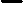 -При явлениях ваготонического и паралитического коллапса:а) обеспечить  доступ к периферической вене и начать инфузионную терапию раствором реополиглюкина  или кристаллоидами (0,9%  раствор натрия хлорида или раствор Рингера) из расчета20 мл/кг  в течение  20-30 мин;б) одновременно ввести глюкокортикостероиды в разовой дозе:- гидрокортизон   10-20 мг/кг       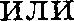 - преднизолон  5-10 мг/кг в/в или в/м, или в мышцы дна полости рта или- дексаметазон   0,3-0,6 мг/кг (в  1  мл 0,4%  раствора   - 4 мг) в/вили в/м;в) при некупирующейся  артериальной гипотензии:-  повторно ввести в/в капельно 0,9%  раствор натрия хлорида или раствор Рингера в объеме  10  в сочетании с раствором реополиглюкина  10  под контролем  ЧСС,  АД и диуреза;-  назначить 1%  раствор  мезатона  0,1 мл/год жизни в/в струйно медленно или-  0,2%  раствор  норадреналина  0,1 мл/год жизни в/в капельно (в 50  мл 5%  раствора глюкозы) со скоростью 10-20  капельв мин (в очень тяжелых   случаях  - 20-30 капель в мин) под контролем  АД.Введение  норадреналина п/к и в/м не рекомендуется  из-за опасности возникновения  некроза на месте инъекции (только в исключительных случаях, когда невозможно  ввести в вену).-При отсутствии эффекта от проводимых мероприятий в/в тит-рованное введение допамина в дозе 8-10 мкг/кг  в мин под контролем АД и ЧСС.-По показаниям  - проведение первичной  сердечно-легочной реанимации.Госпитализация  в реанимационное   отделение  после оказания неотложных  мероприятий Эпилептический приступЭпилепсия — хроническое прогрессирующее  заболевание, проявляющееся  повторными пароксизмальными расстройствами сознания и судорогами, а также нарастающими эмоционально-психическими изменениями.Клиническая  диагностикаОсновными клиническими формами являются: большой судорожный  припадок и малые эпилептические приступы.  Большой  судорожный  припадок включает  продром, тоническую  и клоническую фазы, постприступный период. Приступ классически начинается у ребенка с крика (начальный  крик), вслед за которым наблюдается потеря сознания  (нередко до комы) и судороги.  Тоническая фаза судорог длится 10-20 сек и характеризуется тоническим напряжением мышц лица, разгибателей конечностей, мышц туловища, челюсти при этом плотно сжаты, глазные яблоки отклоняются вверх и в сторону. Цвет лица в начале бледный,  позднее становится красновато-цианотичным.  Зрачки широкие, не реагируют на свет. Дыхание отсутствует. Клоническая фаза длится от 30 сек до нескольких минут и проявляется короткими флексорными сокращениями различных мышечных групп туловища. В обеих фазах судорожного синдрома может возникнуть прикусывание языка и губ.В дальнейшем  судороги постепенно  урежаются,  мышцы расслабляются, дыхание восстанавливается,  больной в сопоре, неподвижен,рефлексы угнетены,  нередко непроизвольное отхождение мочи и кала. Через 15-30  мин наступает сон или ребенок  приходит в сознание, полностью амнезируя припадок.Эпилептический статус -  состояние, при котором наблюдаются непрерывные  повторные припадки,  и в период между приступамине наступает полного восстановления  сознания. Всегда представляет ургентное состояние и характеризуется нарастанием глубины нару-шенного сознания с формированием отека головного мозга и появлени-ем расстройств дыхания и гемодинамики. Развитие эпилептического статуса провоцирует  прекращение  или нерегулярность  противосудорожного лечения, резкое снижение дозировок противоэпилептических препаратов,  а также сопутствующие  заболевания,  особенно острые инфекции,  интоксикации,  черепно-мозговые травмы и др.Неотложная помощь:-Уложить больного на плоскую поверхность (на пол) и подложить под голову подушку или валик; голову повернуть набок и обеспечить доступ свежего воздуха.-Восстановить   проходимость дыхательных путей: очистить ро-товую полость и глотку от слизи, вставить роторасширитель  или шпатель, обернутый мягкой тканью, чтобы предотвратить  прикусывание языка, губ и повреждение зубов.-Если судороги продолжаются  более 3-5  мин, ввести 0,5%  раствор седуксена (реланиума)  в дозе  0,05 мл/кг (0,3 мг/кг) в/м или в мышцы дна полости рта.-При возобновлении   судорог и эпилептическом статусе обеспечить доступ к вене и ввести 0,5%  раствор седуксена в дозе мл/кг (0,3 мг/кг). -Ввести 25%  раствор сульфата магния из расчета 1,0  мл/год жизни, а детям до  года  -  0,2  мл/кг в/м или	раствор лазикса 0,1-0,2 мл/кг (1-2 мг/кг) в/в или в/м.-При отсутствии эффекта ввести 20% раствор оксибутирата натрия 0,5 мл/кг (100 мг/кг) на 10%  растворе глюкозы в/в медленно (!) во избежание остановки дыхания.Госпитализация после оказания неотложной помощи в стационар,имеющий неврологическое отделение, при эпилептическом  статусе -в реанимационное  отделение. Основы сердечно-легочной реанимации (СЛР)СЛР – комплекс мероприятий, способов и средств по поддержанию внезапно утраченных функций организма. СЛР может быть в 2-х видах:-базисная;
-расширеннаяЗадачи базисной СЛР- восстановить и поддержать утраченные функции дыхания и кровообращения (АВС of life)Основные принципы:-немедленное начало после распознавания;--непрерывное проведение до восстановления функций;-постоянный контроль за эффективностью проводимых мероприятий;-своевременное подключение специализированной помощи             Расширенная СЛР – это все, что включает базисная, плюс:-дефибрилляция,-медикаментозное обеспечение реанимационных мероприятий,-интубация трахеи с проведением ИВЛ с помощью кислородаСтадия 1 – элементарное поддержание жизни состоит из 3-х этапов:А (airway open) –восстановление проходимости дыхательных путей- запоркидывание головы, выдвижение нижней челюсти вперед, открывание рта, удаление всего инородного из полости рта. -уложить ребенка горизонтально на жесткую поверхность, голову запрокинуть назад, положить под лопатки валик или свернутую одежду;•- расстегнуть стесняющую одежду;•-выдвинуть нижнюю челюсть вперед и вверх (за подбородок и углы);-произвести очистку ротовой полости и глотки  механически и с помощью отсосаНЕЛЬЗЯ:-Проводить непрямой массаж сердца при наличии пульса на сонной артерии.-Подкладывать под плечи любые предметы.-Располагать ладонь при давлении на грудину так, чтобы большой палец был направлен на реаниматоров.Прекардиальные удары детям не производят ни при каких обстоятельствах !!!В(breathing for victim) – искусственное дыхание – проводится путем вдувания реаниматором выдыхаемого воздуха в легкие пострадавшего. -Экспираторные методы ИВЛ:-зафиксировать максимально запрокинуть голову ребенку, положив левую руку на лоб, а правую - под шею;-пальцами левой руки зажать нос («изо рта в рот»);-плотно схватить ртом рот пациента;-сделать 3-5 выдохов - наличие экскурсии грудной клетки свидетельствует о проходимости дыхательных путей; Ребенок до 1 года:обхватить ртом рот и нос ребенка. Дышите объемом щек. Используйте мешок Амбу для детей до года(если используется мешок Амбу для взрослых, то объем одного вдоха равен объему кисти руки врача).Ребенок старше 1 года: зажмите нос ребенка и проводите дыхание рот в рот. Сделайте 2 пробных вдоха. Оцените состояние пациента.Пауза между вдохами - 2 сек. Вдох обычный не форсированный. Не дышать глубоко и часто. Дышать с частотой, максимально близкой к рекомендованной, в зависимости от возраста пациента.С (circulation his blood) – восстановление кровообращения с помощью наружного или закрытого массажа сердца. Закрытый массаж сердца (ЗМС) у взрослых и детям старше 12 лет:-расположить ладонь правой кисти на нижнюю треть грудины, а ладонь левой кисти на тыльную поверхность правой под углом 90° - («бабочкой»);- надавливание со смещением грудины на 3-5 см и темпом массажа 60-80 раз в минуту;-детям до 10-12 лет одной рукой (!) с амплитудой смещения на 2,5-3 см и темпом 100-120 раз в минуту;-грудным и новорожденным массаж проводится первыми (большими) пальцами или кончиками одного-двух пальцев с амплитудой смещения на 1-2 см и темпом 120-140 раз в минуту. -ЗМС должен сочетаться с ИВЛ;-толчок производится во время выдоха пациента;-если реанимационный комплекс выполняет один человек, то на каждые 2 вдоха производится 15 толчков в области сердца (60-80 в мин.);-при реанимации вдвоем - соотношение равно 1:5;-каждые 2 минуты - контроль пульса на сонной артерии и зрачковой реакцииОсобенности ЗМС у детей до 5 лет:Грудную клетку сдавливают между пальцами обеих кистей, для чего на нижнюю треть грудины накладывают первые пальцы, а остальные помещают под спину. Сила сдавления такова, что прогиб грудной клетки составляет 1-1,5 см у новорожденных, а у грудных детей -  2-2,5 см, старше 1 года - 3-4 см.Частота толчков 60-80-100 в мин.Критерии эффективности СЛР-Появление пульса на сонной артерии-Сужение зрачков-Подъем АД (систолического) выше 60 мм рт. ст.-Кожные покровы стали розовыми и теплыми-Самостоятельное дыханиеПоявилось сознаниеСтадия 2 –дальннейшее поддержание жизни. Заключается в восстановлении самостоятельного кровообращения, нормализации и стабилизации показателей кровообращения и дыхания включает 3 этапа:D (drugs) – медикаментозные средства-Если сердцебиение не восстанавливается, не прекращая проведения ИВЛ и непрямого массажа сердца, обеспечить доступ к периферической вене и ввести в/в:- 0,1%  р-р адреналина  гидротартрата  0,01 мл/кг  (0,01  мг/кг);- 0,1%  р-р атропина  сульфата  0,01-0,02 мл/кг  (0,01-0,02 мг/кг);При необходимости повторное в/в введение вышеуказанных  препаратов  через 5 мин.- 4%  раствор натрия  бикарбоната*  2 мл/кг (1  ммоль/кг).-Оксигенотерапия   100%  кислородом через лицевую маску или носовой катетер.-При фибрилляции желудочков показана дефибрилляция  (электрическая и медикаментозная).Если признаки восстановления кровообращения есть, но отсутствует самостоятельная  сердечная деятельность, непрямой массаж сердца  проводят до восстановления  эффективного  кровотока или до стойкого  исчезновения признаков жизни с развитием симптомов мозговой смерти.Отсутствие признаков восстановления  сердечной деятельности  на фоне проводимых мероприятий  в течение 30-40 мин является показанием к прекращению реанимации.Е (EGG) – электрокардиоскопия и электрокардиография;F(fibrillation) – дефибрилляция.Стадия 3 – длительное поддержание жизни. Заключается в постреанимационной интенсивной терапии, принадлежит стационарному этапу лечения:G (gauging) – оценка состояния пациента и первичных результатов реанимации;H (hypotermy, human mentation) – охлаждение головы, мероприятия по восстановлению функции мозга;I (intensiv care) – интенсивная терапия постреанимационных синдромовВопросы: Перечислите  характерные признаки крапивницы.Лекарственная терапия отека Квинке начинается с?Какова тактика лечебных мероприятий при наличии инородного тела у ребенка до года?Перечислите критерии  тяжелой степени приступа бронхиальной астмы.В чем состоит неотложная помощь при приступе эпилепсии?Какие в зависимости от клинических  проявлений выделяют виды коллапса?Перечислите основные признаки обморочного состояния.Основная литература:1.  Т.Д.Кудрявцева, М.Н.Калмыкова. Неотложные состояния на детском стома-тологическом приеме/ Учебное пособие. -  СПб.: Издательский дом СПб МАПО. - 2010. - 32 с.Стоматология: учебник для медицинских вузов и последипломной подготовки специалистов/ под ред. В.А.Козлова. – 2-е изд., испр. И доп. – СПб.: СпецЛит, 2011. – 487.: ил.Трошин В. Д. Болевые синдромы в практике стоматологии: руководство / Трошин В. Д., Жулев Е. Н. – Н. Новгород: Изд-во НГМА, 2002. – 424 с.Пропедевтическая стоматология: учебник / ред.: Э.А. Базикян. – М.: ГЭОТАР-МЕД, 2009. – 768с.Применение лекарственных растений в стоматологии: учебное пособие / В.А. Дрожжина [и др.]. – СПб.: Издательский дом СПбМАПО, 2007. – 45с.Пожарицкая М.М. Пропедевтическая стоматология: рекомендовано Мин. образования / М.М. Пожарицкая, Т.Г. Симакова. – М.: Медицина, 2004. – 304с.Стоматология детей и подростков: Пер. с англ. / Под ред. Р.Е. Макдональда, Д.Р. Эйвори. – М.: Мед. информ. агентство, 2003. – 766с.Анестезиология, реанимация и интенсивная терапия в стоматологии и челюстно-лицевой хирургии: учебное пособие / сост. В.С. Агапов, сост. Н.В. Емельянова, сост. Т.П. Шипакова. – 2-е изд., испр. и доп. – М.: Медицинское информационное агентство, 2005. – 256с.Абрамов А.А. Алгоритмы работы врача-стоматолога при оказании амбулаторной стоматологической помощи детям и подросткам под общим обезболиванием: учебное пособие / А.А. Абрамов; Последипломное медицинское образование. – СПб.: Издательский дом СПбМАПО, 2005. – 18с.Туманова С.А. Местное обезболивание в детской стоматологии и его осложнения : учебное пособие / С.А. Туманова. – СПб.: Издательский дом СПбМАПО, 2007. – 33с.ПоказателиЛегкийCреднетяжелыйТяжелый Физическая активностьСохраненаОграничена Резко снижена, вынужденное положениеРазговорная речьСохраненаОграниченаЗатрудненаСознаниеНе измененаВозбуждениеВозбуждение, испугЧастота дыханияНорма или учащено до 30 % от нормыЭкспираторная одышка более чем на 30-50 % от нормыЭкспираторная одышка более чем на 50% от нормыПульсУчащенУчащенРезко учащен Дыхание при аускультацииСвистящие хрипы в конце выдохаВыраженное свистящее дыхание на вдохе и выдохеРезко выраженное свистящее или ослабление проведения дыханияОбъем бронхолитической терапии в последние суткиНе проводилась или использовались низкие дозыНе проводилась или использовались низкие дозыИспользовались высокие дозы препаратовВозраст ребенка Частота вдуваний в минуту Частота вдуваний в минуту Частота вдуваний в минутуГрудные дети (до года)Грудные дети (до года)       40 – 36 1 – 7 лет1 – 7 лет       36 - 24Дети старшего возраста (старше 8 лет)Дети старшего возраста (старше 8 лет)       24 - 20